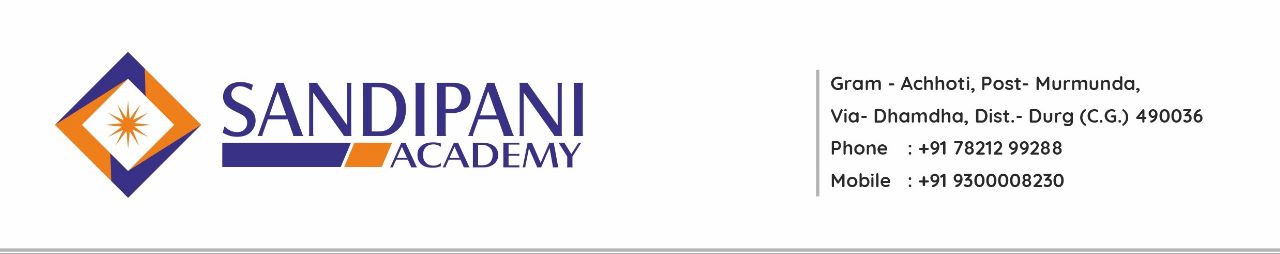 COURSE LEARNING OUTCOME (CLO)POLITICAL SCIENCEThe pupil teacher will able to-Understand the citizen-state relationship.Develop an awareness of current affairs and political trends.Develop ethics and values of justice.Develop fundamental skills like communication, critical thinking, research, , empathy and leadership. Develop professional Skill.SOCIOLOGYThe pupil teacher will able to-Develops reason for social differences, including differences in social behavior. Develops reason for the differentials in group opportunities and outcomes. Develops understanding of social hierarchies and social power in everyday life. Develops understanding of social behavior.Provides career pathways in the fields of urban development and planning, public policy, nonprofit management, criminal and social justice, social activism, community outreach and many more.HISTORY The pupil teacher will able to understand-Students will understand the evaluation of prehistoric & historic periods in India.Provides the knowledge of great kingdoms and kings in India.Contributes to our religious & cultural understanding the intellectual development.Knowledge of Muslim invasions and Muslim rule in India.Understanding the impact of other religion on Indian Culture.Gaining the knowledge of evaluation of pre historic and historic period of the state.Modern history imparts the knowledge of freedom movement and present issues like boarder and river disputes.Deals with the events that have affected Indian history and Geography in the Broadway.The advent of Europeans, Establishment of British Political rule in India.Learner understands Colonial intervention resulted in Indian Mass agitation against the colonial government.Patriotism & freedom struggle under many leaders who were responsible for the freedom of the country.Religious & cultural contribution of local rulers. Establishment of United Nation Organization & its success and failures.Political development influenced by the geographical factors. HINDIEkkr`Hkk"kk ds egRo dk Kku gksrk gSAfgUnh Hkk"kk ds izfr tkx:d gksrs gSAHkk"kk lacaf/k =qfV dks tkudj lq/kkj gksrk gSAvkSipkfjd] vukSipkfjd Hkk"kk ds izfr layXu gksrs gSAfgUnh ¼ekSf[kd vkSj fyf[kr½ Hkk"kk ds izdkjksa dk Kku gksrk gSAHkk"kk ds fcuk ge nSfud dk;Z ugh dj ldrs gSAfgUnh Hkk"kk fo|kFkhZ lekt esa gh Hkk"kk lh[krk gS o iz;ksx djrk gSA ftlls mldh Hkk"kk fodflr gksrh gSAछात्राध्यापक भाषा की भूमिका को जानेंगे। छात्राध्यापक हिंदी भाषा की स्थिति और भूमिका को जानेंगे।छात्राध्यापक भाषा के स्वरूपों को जानेंगे।छात्राध्यापक भाषायी दक्षता को जानेंगे। पत्राचार अनुवाद एवं शब्दावली मुहावरे और लोकोक्तियाँ को जानेंगे।शब्द शुद्धि, वाक्य शुद्धि, शब्द ज्ञान ,पर्यायवाची ,विलोम, अनेकार्थी, और देवनागरी लिपि की विशेषता को जानेंगे।ENGLISH The pupil teacher will able to-While learning English language students will get awareness of right uses of English grammar and speaking.   Students will improve their speaking ability in English both in term of fluency and comprehensibility.Students will increase their reading speed and comprehension of academic articles.Students will improve their reading fluency skills through extensive reading.Students will enlarge their vocabulary by keeping a vocabulary journal.Students will develop their ability as critical readers and writers.Student will produce a short research paper using the drafting process.Students will summarize information from academic sources, distinguishing between main ideas and details.Students will use online library databases to locate appropriate academic sources.ENVIRONMENTAL EDUCATIONThe pupil teacher will able to-Understand the concept, importance, scopes and aims of environmental educationExplain the environmental pollution, possible hazards & its courses and remedies.Construct a responsibility towards conservation of environment, ecosystem, biodiversity & sustainable development, environmental management.Role of information technology in environment and human health.Understand the Impact of human rights in India, human rights under the constitution of India, fundamental rights under the constitution of India, directive principles of state policy under the constitution of India, enforcement of human rights in India.Students will understand the multi-disciplinary nature of environmental studies. Also understand the importance of forest resources, water resources, mineral resources, food resources, energy resources & land resources etc. LEARNER AND LEARNING PROCESS          The pupil teacher will able to-Understand intelligence, motivation and various types of exceptional children.Develop Skill for effective teaching-learning process and use of psychometric assessment.Acquire knowledge and understanding of stages of human development.Develop understanding of process of child learning in the context of various theories of learning.Understand intelligence, motivation and various types of exceptional children; andDevelop skills for effective teaching-learning process and use of psychometric assessment.PHILOSOPHICAL PERSPECTIVE OF EDUCATIONThe pupil teacher will able to-Understand the role and importance of education in the progress of Indian Society.Contribute in the field of education as great educators.Understand the relationship of philosophy and Education.Know the means and measures toward the development of nation and protection of human rights.Play important role in creation of a new social order in our country. The relationship between philosophy & education and implications of philosophy on educationCURRICULUM AND KNOWLEDGE     The pupil teacher will able to-Understand the nature of curriculum and also able to understand its relation with syllabi, textbook and classroom practices. Understand moral values and develop skill.Examine the place of work in education.Develop innovation method for teaching.Understand problems in education so that they find solutions or create solution for it.   ELECTIVE: EDUCATIONAL AND MENTAL MEASUREMENT The pupil teacher will able to-Acquaint with the basic scientific concepts and practices educational and mental measurement. Tabulate and find out some standard meaning from the raw scores by using statistical procedures. Develop skills and competencies in the student teacher for the use of the techniques in   the field. Interpret the result of educational measurement. Understand about various educational and mental measurement tools.ELECTIVE: EDUCATIONAL GUIDANCE AND COUNSELLINGThe pupil teacher will able to-To acquire the students with the concepts, needs and viewpoints about Guidance and Counseling and the underlying principles in reference to normal children as well as in reference to children with special needs.To acquire the students with the organizational framework and procedures of Guidance-Services in educational institutions.To acquire the students with the tools and techniques required for providing guidance and counseling services to students.   ELECTIVE: EDUCATIONAL TECHNOLOGY AND MANAGEMENT The pupil teacher will able to-1.	Obtain a total perspective of the role of technologies in modern educational practices. 2.	Equip with various technological applications available to him/her for improving instructional practices.       3.          Acquire the skills required for effective instructional and institutional management4.	Develop the professional skills required for guiding pupils in education, and technology. GENDER, SCHOOL AND SOCIETY   The pupil teacher will able to-Understand the role of culture as determinants of gender distinction in social living.Understand different factors that shape gendered roles in Indian society.Understand the problems of girl child education in Indian society.Develop critical perspectives on gender-based discrimination and its effects.Understand the curriculum, the hidden curriculum, gender stereotype.Understand role of women in the teaching profession.Device ways to deal with different types of social problem.Understand sexuality, violence against third gender women and legal rights of women.SOCIOLOGICAL PERSPECTIVE OF EDUCATION         The pupil teacher will able to-The social diversity in the state and classroom and its meaning for teaching.Use some key concepts.The nature and changes in caste. To focus attentions on the scheduled caste and their education.The problem and challenges faced by the tribal communities in education of tribal children.How poverty and migration affects the schooling of Children?ART EDUCATION The pupil teacher will able to-1.	Work together on small and large projects. .2.	Acquaint with basic elements of design. 3.	Develop an insight towards sensibility and aesthetic appreciation.4.	Develop a perspective of artistic and creative expressionELECTIVE: COMPUTER EDUCATION       The pupil teacher will able to-                              Appreciate the role of computer education in the context of modern technological society.Develop understanding of computers and their application in education.Acquire sufficient knowledge of handling computers with a view to impart computers independently at school level. Use computer-based learning packages and organize effective classroom instructions.Acquire necessary skills in using of modern word processing software.Develop skills of creating and managing simple databases and handling of computers.TEACHING OF VALUES 1.   	Understand the nature and sources of values, and disvalues. 2. 	Understand the classification of values under different types. 3. 	Appreciate educational values like democratic, secular, and socialistPEDAGOGY OF LANGUAGE (ENGLISH)      The pupil teacher will able to-1.	Understand the different forms of literature.2.	Understand the relation between language and literature.3.	Understand the role and importance of translation4.	Develop an insight into symbiotic relationship between curriculum, syllabus and text book.5.	Understand constructive approach to language teaching and learning.6.	Develop creative activities and tasks for learners.7.	Understand the process of language assessment.     PEDAGOGY OF SOCIAL SCIENCES          The pupil teacher will able to-1.	Understand the concept of social change in Indian and world history.2.	Focus on constructive pedagogy in history.3.	Acquire conceptual understanding of the process of teaching and learning of political science democracy development and diversity.4.	Understand interdisciplinary activity through projects, field works etc.PEDAGOGY OF HINDIछात्राध्यापक सक्षम होगा-छात्राध्यापक भाषा साहित्य एवं सृजनात्मक भाषा के विविध रूप को जानेंगे।छात्राध्यापक साहित्यिक अभिव्यक्ति के विविध रूप को जानेंगे।छात्राध्यापक पाठ्यक्रम और पाठ्यसामग्री का निर्माण और विश्लेषण को समझ सकेंगे।छात्राध्यापक सहायक शिक्षण सामग्रियों को जानेंगेछात्राध्यापक आकलन की भूमिका और महत्व को समझ सकेंगे।